NEW APPAREL FOR 2019-20 SEASON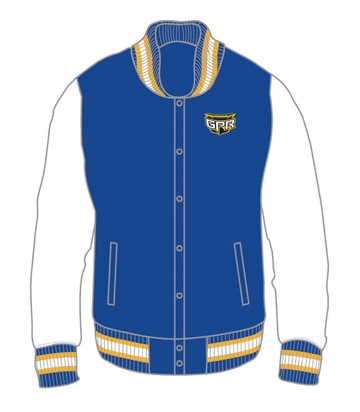 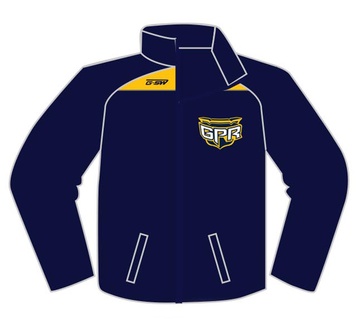 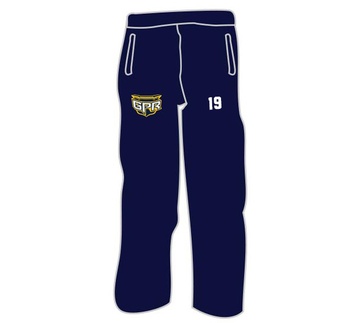 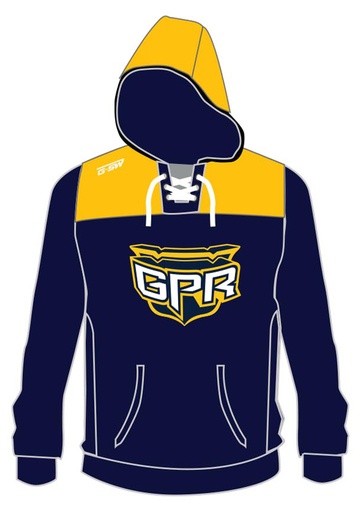 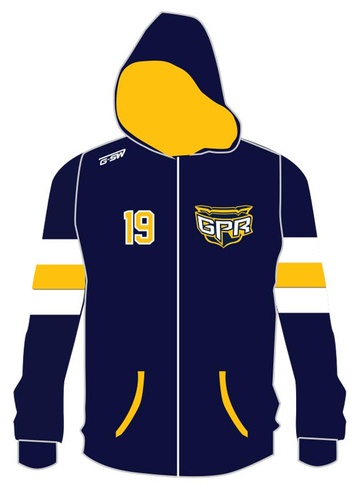 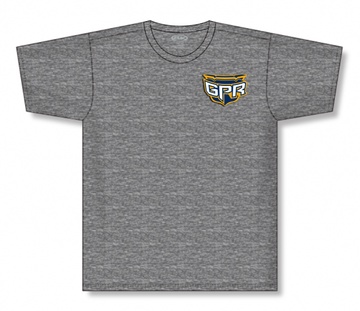 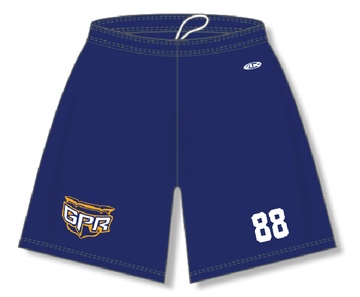 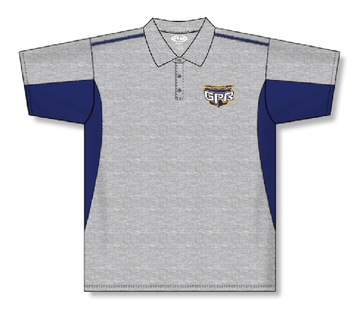 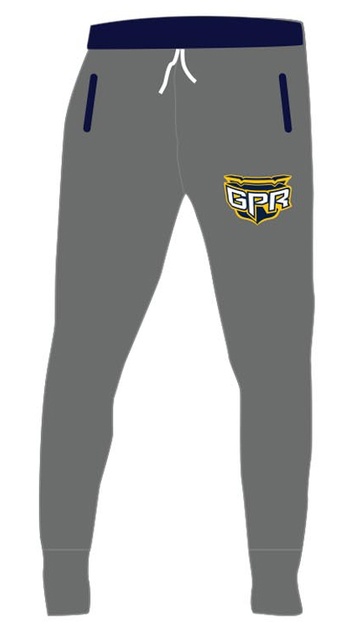 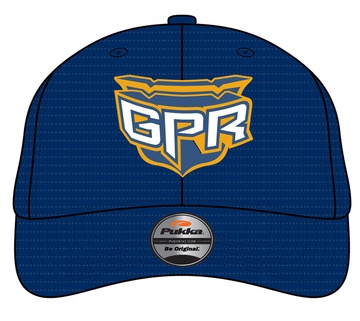 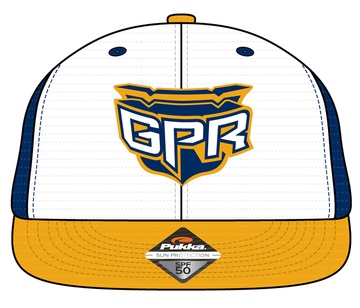 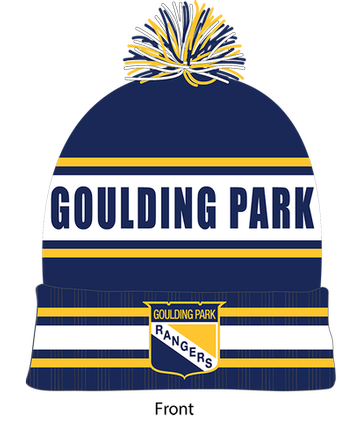 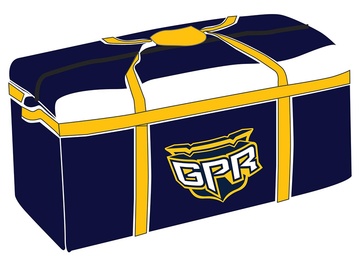 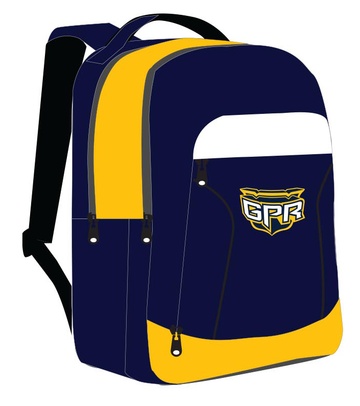 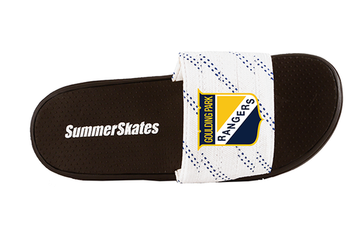 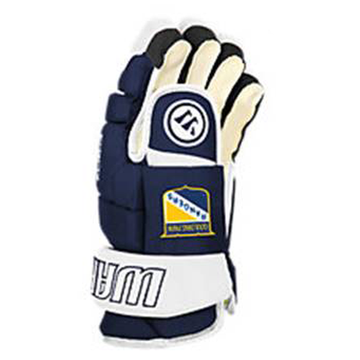 